    Јавно Комунално Предузеће „Топлана“ Бор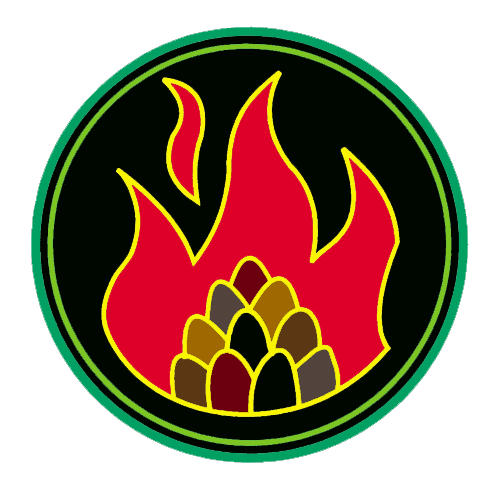 Ђ. А. Куна бр. 12, Бор; АПР – БД. 34029/2005; број рачуна 160-35971-27 Банка Интеса, експозитура у Бору;  матични бр. 17441531; ПИБ 100500644; факс 030/458-056; www.toplana.rsКомисија за јавну набавкуБрој: 2859Бор, 25.05.2015. године- ОДГОВОРИ  Комисије за јавну набавку на постављенапитањa потенцијалног понуђача-- За јавну набавку брoj 04/2015 - Набавка резервних делова и материјала На основу члана 63. и члана 54. Закона о јавним набавкама („Сл. Гласник РС” бр.124/2012)  Комисија за јавну набавку у отвореном поступку-набавка резервних делова и материјала, образована  Решењем  бр: 2205  од  дана 29.04.2015. године припремила је,Додатне информације и појашњења у вези саприпремањем понудеПотенцијални понуђачи су дана 21. и 22.05.2015. године за потребе учествовања у поступку предметне јавне набавке тражили следеће додатне информације или појашњења конкурсне документације: Партија 16.Позиција 1. Бравице за касете, комплет – молимо да дефинишете о каквим се конкретно бравицама ради, наведитетип евентуално произвођача.Позиција 34. Склопка заштитна FID 380 V 40 A – дефинишите осетљивост, односно струју грешке.Партија 17. Наведите класу ефикасности мотора IE2 или IE3 на позицији 1. и  2.Партија 18.Позиција 1. Акумулаторска лампа, пуњива – дефинишите прецизније техничке карактеристике тражене лампе (снага и сл.)Позиција 2. Паник лампа – дефинишите тип извора (лед или флуо), снагу извора, степен заштите, начин уградње, капацитет и сл.Позиција 19. Наведите тачно тип мотора који имате јер се држач четкица разликује у зависности од типа мотора.Позиција 28. Каналице металне 40х30 – да ли су у питању заиста металне каналице и где се уграђују (да ли су са поклопцем или без)Позиција 37. И 38. Аутоматски осигурачи – дефинишите број полова, карактеристику деловања, прекидну моћПозиција 50. И 51. Стаклени осигурачи – да ли је димензија 5х20mm или 6х30 mm, F или TПозиција 53, 54. И 55. (отпорници) и позиције 65. И 66. (потенциометри) – молимо да наведете тачне ознаке специфицираних компонентиPozicija 73. Радна лампа на чело – наведите техничке карактеристике, тип или произвођачаПозиција 92. Сигнална табла (сигнализација) 6 отвора – где се уграђује, наведите неки тип или назив произвођачаПозиција 110. -116. Осигурачи топљиви – цилиндрични – које су димензије и карактеристика деловања осигурачаПозиција 123. Волтметар уградни 80х80 0-150 V – да ли AC или DC напонПартија 21. Позиција 1. И 2. Енергетски суви трансформатори – уградни – да ли је реч о торусним или правоугаоним (тзв.EI) трансформаторимаПозиција 9 Тлачна склопка - 380 V/16А 2-6 bara PT-5- опсег регулације склопке PT/5 је 1-5 bar, а у опису је 2-6 bara, да ли да понудимо склопку PT/5 или PT/12 чији је опсег регулације 3-12 bara (или одговарајућу) пошто се на позицији 8 захтевана склопка регулације 1,5-5 bara којој одговара  PT/5 или еквивалентнаКомисија за јавну набавку је дана 25.05.2015. године дала следеће одговоре: Партија 16.Позиција 1. Не постоји документација за бравицеПозиција 34. Склопка FID 40 А/0,03 4РПартија 18.Позиција 1. Пуњива ручна лампа са лед диодама и халогеном сијалицом Е10-6 V-0,50А, прикључног напона 220 V/50Hz, капацитета 300mAhПозиција 2. Паник лампа- уградно наградна лампа 220 V/50 Hz са пуњивом nicd батеријом 4 V, 900 mAh, заштите IP 54Позиција 19. Држач четкица за мотор Раде Кончар 5000 V/72А/1480 о/min, тип 5АКZ5, 400 M2-4, B3 Ir=375A, Ur=750VПозиција 28. Каналице металне 40х30 са поклопцемПозиција 37. И 38. Осигурач аутоматски 16 и 20 А једнополни типа ВПозиција 50. И 51. Осигурач цевасти стаклени 4 А и 2,5 А димензије Ø=5mm и l=20mm, тип FПозиција 73. Наглавна радна лед лампа широког снопа осветљења (5-80lm) са алкалним батеријама, отпорна на временске условеПозиција 92. Сигнализација (сигнална табла са 6 отвора) грло је Е14, сијалице су 220 V и 10WПозиције 110-113. Осигурач цилиндрично ваљкасти I=10, 16, 20, 32A димензије  Ø15х51,5 класе GgПозиције 114-116. Осигурач цилиндрично ваљкасти I=10, 50, 63A димензије  Ø22х56 класе GgПозиција 123. Волтметар 110 V за наизменичну струјуПартија 21.Позиција 1. и 2. Енергетски сувозаливени трансформатори за унутрашњу уградњу по могућству торосниПартија 18.Позиције 53, 54. и 55. Ради се о жичаним отпорницима са наведеним снагама, отпорима и грешци, иначе ранији производ „ISKRA“Позиције 65. и 66. Потенциометри са ручком за регулацију са наведеним снагама, служе за управљање фреквентним регулаторимаПартија 21.Позиција 1. Ел. Мотор SEVER 11KW, 2940 o/min, стандардно кућиште монтажа на постољу, изведба В3Позиција 2. Ел. Мотор – Тип 1ZK80, 0,75kw, 1375 o/min, изведба мотора је В3-Б14Позиција 9. Тлачна склопка РТ/5 опсег подешавања 1-5 bara 380 V/10А, прикључак 1/2ʺКомисија за јавну набавку